Community Service Letter for Court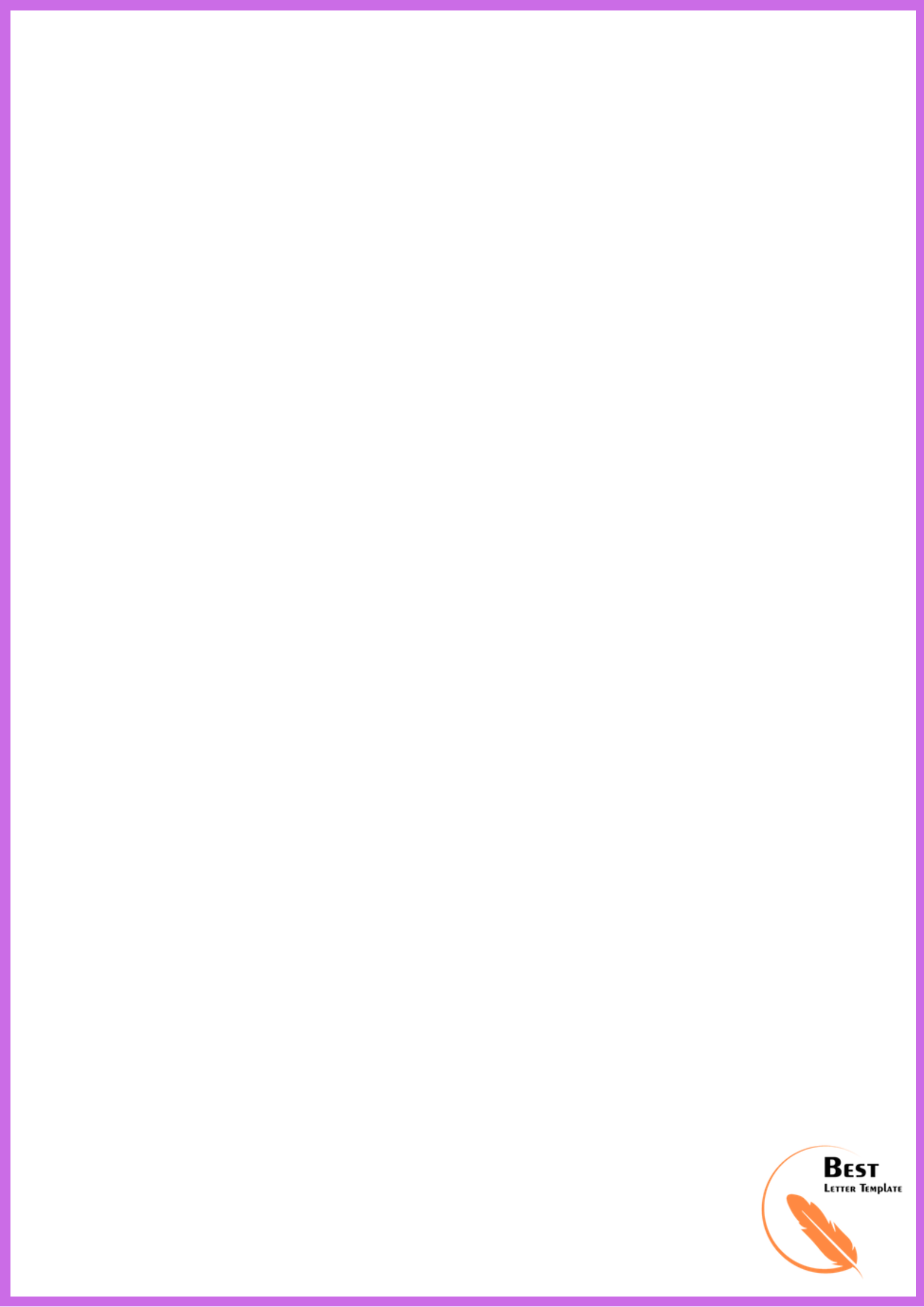 From,John MathewsHR ManagerIT Company, New DelhiDate: 19-September-2020To,The Honorable Mr. Jagat SinghJudge of District Court DelhiSubject: Service LetterDear Mam/Sir,,My name is John Mathews, and I am above 18 years of age. I have known the petitioner since 1 January 2020. The petitioner attends church at South Delhi, and he volunteers at the local grocery store three times a week.I am familiar with his behavior, character, and attitude. The petitioner has otherwise good behavior and has a good character in the community.Respectfully Submitted,John Mathews